Dyffryn Clwyd Mission Area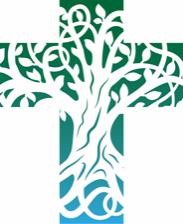 Sunday 27th November 2022First Sunday in AdventContacts: Mission Area Office: 01824 707 820 l Tad Huw 01824 705 286 | Rev Richard 01824 703 867|Rev Stuart 01824 702 068 | Rev John 07771 232 121 | Rev Natasha 07984 604 878If you would like us to continue to pray for someone, or add a new name to the prayer list – please e-mail the newsletter editor by Wednesday lunchtime each week on chamberlain786@btinternet.com   Services and Readings for next Sunday 4th December – Second Sunday in AdventIsaiah 11. 1-10	Psalm 72. 1-7; [18, 19]	Romans 15. 4-13	Matthew 3. 1-12Daily Services Monday to FridayRegular Weekly EventsEvents coming up in the week ahead. A reading from Isaiah   (2.1-5)The word that Isaiah son of Amoz saw concerning Judah and Jerusalem: In days to come the mountain of the Lord’s house shall be established as the highest of the mountains, and shall be raised above the hills; all the nations shall stream to it. Many peoples shall come and say, ‘Come, let us go up to the mountain of the Lord, to the house of the God of Jacob; that he may teach us his ways and that we may walk in his paths.’For out of Zion shall go forth instruction, and the word of the Lord from Jerusalem. He shall judge between the nations, and shall arbitrate for many peoples; they shall beat their swords into ploughshares, and their spears into pruning-hooks; nation shall not lift up sword against nation, neither shall they learn war any more.O house of Jacob, come, let us walk in the light of the Lord!This is the word of the Lord.Thanks be to God.Psalm 1221	I was glad when they said to me, ‘Let us go to the house of the Lord.’2	And now our feet are standing within your gates, O Jerusalem; Jerusalem, built as a city that is at unity in itself.3	Thither the tribes go up, the tribes of the Lord, as is decreed for Israel, to give thanks to the name of the Lord.4	For there are set the thrones of judgement, the thrones of the house of David.5	O pray for the peace of Jerusalem:  ‘May they prosper who love you.6	‘Peace be within your walls, and tranquillity within your palaces.’7	For my kindred and companions’ sake, I will pray that peace be with you.8	For the sake of the house of the Lord our God, I will seek to do you good.A reading from Romans   (13.11-14)Besides this, you know what time it is, how it is now the moment for you to wake from sleep. For salvation is nearer to us now than when we became believers; the night is far gone, the day is near.Let us then lay aside the works of darkness and put on the armour of light;  let us live honourably as in the day, not in revelling and drunkenness, not in debauchery and licentiousness, not in quarrelling and jealousy. Instead, put on the Lord Jesus Christ, and make no provision for the flesh, to gratify its desires.This is the word of the Lord.Thanks be to God.Listen to the Gospel of Christ according to St Matthew   (24.36-44)Glory to you, O Lord.Jesus said, ‘But about that day and hour no one knows, neither the angels of heaven, nor the Son, but only the Father. For as the days of Noah were, so will be the coming of the Son of Man.‘For as in those days before the flood they were eating and drinking, marrying and giving in marriage, until the day Noah entered the ark, and they knew nothing until the flood came and swept them all away, so too will be the coming of the Son of Man.‘Then two will be in the field; one will be taken and one will be left. Two women will be grinding meal together; one will be taken and one will be left. Keep awake therefore, for you do not know on what day your Lord is coming.‘But understand this: if the owner of the house had known in what part of the night the thief was coming, he would have stayed awake and would not have let his house be broken into. Therefore you also must be ready, for the Son of Man is coming at an unexpected hour.’This is the Gospel of the Lord.Praise to you, O Christ.Post Communion PrayerO Lord our God, make us watchful and keep us faithful as we await the coming of your Son our Lord; that, when he shall appear, he may not find us sleeping in sin but active in his service and joyful in his praise; through Jesus Christ our Lord.Amen.ColectHollalluog Dduw, dyro inni ras i ymwrthod â gweithredoedd y tywyllwch ac i wisgo arfau’r goleuni, yn awr yn y bywyd marwol hwn a brofwyd gan dy Fab Iesu Grist pan ymwelodd â ni mewn gostyngeiddrwydd mawr; fel y bo i ni yn y dydd diwethaf, pan ddaw drachefn yn ei fawredd gogoneddus i farnu’r byw a’r meirw, gyfodi i’r bywyd anfarwol; trwyddo efsy’n fyw ac yn teyrnasu gyda thi a’r Ysbryd Glân, yn un Duw, yn awr a hyd byth.Amen.Darlleniad o Eseia   (2.1-5)Y gair a welodd Eseia fab Amos am Jwda a Jerwsalem:  Yn y dyddiau diwethaf bydd mynydd tŷ'r Arglwydd wedi ei osod yn ben ar y mynyddoedd ac yn uwch na'r bryniau. Dylifa'r holl genhedloedd ato, a daw pobloedd lawer, a dweud, "Dewch, esgynnwn i fynydd yr Arglwydd, i deml Duw Jacob; bydd yn dysgu i ni ei ffyrdd, a byddwn ninnau'n rhodio yn ei lwybrau."Oherwydd o Seion y daw'r gyfraith, a gair yr Arglwydd o Jerwsalem. Barna ef rhwng cenhedloedd, a thorri'r ddadl i bobloedd lawer; curant eu cleddyfau'n geibiau, a'u gwaywffyn yn grymanau. Ni chyfyd cenedl gleddyf yn erbyn cenedl, ac ni ddysgant ryfel mwyach.Tŷ Jacob, dewch, rhodiwn yng ngoleuni'r Arglwydd.Dyma air yr Arglwydd.Diolch a fo i Dduw.Salm 1221	Yr oeddwn yn llawen pan ddywedasant wrthyf, "Gadewch inni fynd i dŷ'r Arglwydd."2	Y mae ein traed bellach yn sefyll o fewn dy byrth, O Jerwsalem.3	Adeiladwyd Jerwsalem yn ddinas lle'r unir y bobl â'i gilydd.4	Yno yr esgyn y llwythau, llwythau'r Arglwydd, fel y gorchmynnwyd i Israel, i roi diolch i enw'r Arglwydd.5	Yno y gosodwyd gorseddfeinciau barn, gorseddfeinciau tŷ Dafydd.6	Gweddïwch am heddwch i Jerwsalem, "Bydded llwyddiant i'r rhai sy'n dy garu;7	bydded heddwch o fewn dy furiau, a diogelwch o fewn dy geyrydd."8	Er mwyn fy nghydnabod a'm cyfeillion, dywedaf, "Bydded heddwch i ti."9	Er mwyn tŷ yr Arglwydd ein Duw, ceisiaf ddaioni i ti.Darlleniad o Rufeiniaid   (13.11-14)Ie, gwnewch hyn oll fel rhai sy'n ymwybodol o'r amser, mai dyma'r awr ichwi i ddeffro o gwsg. Erbyn hyn, y mae ein hiachawdwriaeth yn nes atom nag oedd pan ddaethom i gredu. Y mae'r nos ar ddod i ben, a'r dydd ar wawrio.Gadewch inni, felly, roi heibio weithredoedd y tywyllwch, a gwisgo arfau'r goleuni. Gadewch inni fyw yn weddus, fel yng ngolau dydd, heb roi dim lle i loddest a meddwdod, i anniweirdeb ac anlladrwydd, i gynnen ac eiddigedd. Gwisgwch yr Arglwydd Iesu Grist amdanoch; a pheidiwch â rhoi eich bryd ar foddhau chwantau'r cnawd.Dyma air yr Arglwydd.Diolch a fo i Dduw.Gwrandewch Efengyl Crist yn ôl Sant Mathew(24.36-44)Gogoniant i ti, O Arglwydd.Dywedodd Iesu, "Ond am y dydd hwnnw a'r awr ni ŵyr neb, nac angylion y nef, na'r Mab, neb ond y Tad yn unig. Fel y bu yn nyddiau Noa, felly hefyd y bydd yn nyfodiad Mab y Dyn."Fel yr oedd pobl yn y dyddiau cyn y dilyw yn bwyta ac yn yfed, yn cymryd gwragedd ac yn cael gwŷr, hyd y dydd yr aeth Noa i mewn i'r arch, ac ni wyddent ddim hyd nes y daeth y dilyw a'u hysgubo ymaith i gyd; felly hefyd y bydd yn nyfodiad Mab y Dyn."Y pryd hwnnw bydd dau yn y cae; cymerir un a gadewir y llall. Bydd dwy wraig yn malu yn y felin; cymerir un a gadewir y llall. Byddwch wyliadwrus gan hynny; oherwydd ni wyddoch pa ddydd y daw eich Arglwydd."Ond gwybyddwch hyn: pe buasai meistr y tŷ yn gwybod pa amser y byddai'r lleidr yn dod, buasai ar ei wyliadwriaeth ac ni fuasai wedi caniatáu iddo dorri i mewn i'w dŷ. Am hynny chwithau hefyd, byddwch barod, oherwydd pryd na thybiwch y daw Mab y Dyn."Dyma Efengyl yr Arglwydd.Moliant i ti, O Grist.Gweddi ar ol y CymunO Dduw ein gwaredwr, deffro ein calonnau i baratoi’r ffordd ar gyfer dyfodiad dy Fab;  fel, â meddyliau wedi eu puro gan ras ei ddyfodiad, y bo i ni dy wasanaethu’n ffyddlon gydol ein dyddiau;  trwy Iesu Grist ein HarglwyddAmen.Weekly PRAYER LISTFor the sickMartin Jones, Collect:Almighty God, give us grace to cast away the works of darkness and to put on the armour of light, now in the time of this mortal life, in which your Son Jesus Christ came to us in great humility;  that on the last day, when he shall come again in his glorious majesty to judge the living and the dead, we may rise to the life immortal; through him who is alive and reigns with you, in the unity of the Holy Spirit, one God, now and for ever. Amen. 9.00 am Llanarmon Holy Eucharist | St Peter’s Holy Eucharist (Traditional)9.30amCyffylliog Holy Eucharist10.30amSt Peter’s Sunday Worship (informal) | Llangynhafal Morning PrayerLlanbedr Holy Eucharist | Llanychan Holy Eucharist11.00 amLlanfair DC Holy Eucharist 4.00 pmLlanynys Holy Eucharist6.00 pm  St Peter’s EvensongTuesday10.00am6.00pmSt Peter’s Ruthin Morning Prayer Celtic Eucharist at Llanbedr DCWednesday, Friday9.30amSt Peter’s Ruthin short 20 mins service of Holy Communion Thursday9.30amOfferen Sanctaidd St Peter’s Llanbedr DCTues3.30pm 7.00pmSong School  - Llanbedr DC church Dyffryn Clwyd Singers – Llanbedr DC churchWed10am to 11.15amLlanfair church Parents/Carers and Toddlers Group Toys available with coffee, tea, and time for a chat. Friday 10.00am  2.00 pmSt Peter’s church Ruthin Drop-in Friday, come and met other people in a social atmosphere, tea, coffee etc. available, enjoy soup at lunchtime. Please see the web site for Events covering Advent, Christmas fares and Carol services . https://dyffrynclwyd.co.uk/christmasFriday 2nd Dec WELSH ELVIS is back in town.  Wynn Roberts will be entertaining us with his Winter Wonderland of songs music and entertainment. Book at https://www.eventbrite.co.uk/o/dyffryn-clwyd-mission-area-31131982011; or pay on the door tickets £8.00 